BẢNG BÁO GIÁNgày: … / … / 20…Số: N18011074 /DLHCM/01Kính gửi:  QUÝ KHÁCH HÀNGCông Ty TNHH Thương Mại Dịch Vụ Kỹ Thuật Việt Nguyễn xin trân trọng gởi đến Quý khách hàng bảng báo giá các thiết bị như sau:           ĐIỀU KIỆN THƯƠNG MẠI:Giá trên đã tính các khoản thuế và chi phí như: thuế nhập khẩu, vận chuyển, chuyển hàng đến Bên Mua;GIÁ ĐÃ BAO GỒM THUẾ VAT 10%.2.   Quy cách hàng hóa: Thiết bị mới 100% , nguyên đai, nguyên kiện 3.   Thời gian bảo hành/ Bảo trì:Thiết bị mới 100%, được bảo hành 12 tháng máy chính theo tiêu chuẩn của nhà sản xuất.Chế độ bảo hành không áp dụng đối với những lỗi do người sử dụng gây ra, phụ kiện, đồ thuỷ tinh, vật tư tiêu hao…Trung tâm Bảo hành:Tại HCM: Số N36,  Đường số 11 - Tân Thới Nhất 17, Khu phố 4,  Phường Tân Thới Nhất, Quận 12, Tp. HCM Tel: 028.66 570570 – Mail: service@vietnguyenco.vn – Hotline: 0888. 663300Tại HN: Số 138 Đ. Phúc Diễn, P. Xuân Phương, Q. Nam Từ Liêm, Hà NộiTel: 024. 32 009276 – Mail: service@vietnguyenco.vn – Hotline: 0888. 663300Tại Đà Nẵng: Số 59 Đ. Phạm Tư, P. Phước Mỹ, Q. Sơn Trà, Đà NẵngTel: 023.66 566570 – Mail: service@vietnguyenco.vn – Hotline: 0888. 6633004.   Thời gian giao hàng: Tùy thuộc thời điểm đặt hàng/ ưu tiên đơn hàng đến trước:Hàng không có sẵn: giao hàng trong vòng 08 – 10 tuần kể từ khi hợp đồng/ đơn hàng có hiệu lực;5.    Địa điểm giao hàng: PTN chủ đầu tư.6.    Thanh toán: Thanh toán: 50% sau khi ký hơp đồng – 50% còn lại trong vòng 10 ngày kế từ ngày bàn giao/ nghiệm thu/ thanh lý và xuất hóa đơn tài chính;Thanh toán bằng tiền mặt hoặc chuyển khoản bằng tiền đồng Việt Nam theo tỷ giá bán ra của Ngân hàng Ngoại Thương Việt Nam tại từng thời điểm thanh toán.Số tài khoản thụ hưởng: 041 0101 0022 700Tại: Ngân hàng TMCP Hàng hải (Maritime Bank) chi nhánh TP. Hồ Chí MinhĐơn vị thụ hưởng: Công ty TNHH Thương Mại Dịch Vụ Kỹ Thuật Việt NguyễnMST: 0 3 1 1 1 4 6 2 3 3 5         7.   Thời hạn báo giá: Phiếu báo giá có giá trị trong vòng 30 ngày kể từ ngày ghi trên;Rất mong được sự xem xét và ủng hộ của Quý khách hàng!STTMã/ Code TÊN THIẾT BỊ/ ĐẶC TÍNH KỸ THUẬTSLĐVTĐƠN GIÁ(VNĐ)THÀNH TIỀN(VNĐ)1IMR 2800PMáy đo khí thải ổng ổng khói Model: IMR 2800PHãng sản xuất: IMR – MỹXuất xứ: Mỹ Tính năng kỹ thuật:Công nghệ đầu đo mới nhất cho độ chính xác đo cao và tăng tuổi thọ sử dụngCải tiến thiết kế bên trong giúp dễ sữa chữa hơn cũng như bảo vệ thiết bị tốt hơnĐo liên tục và đồng thời 18 thông sốMàn hình hiển thị lớn cho đọc kết quả dễ dàngỨng dụng: Lò hơi, Buồng đốt, Động cơ, Turbin, Xe cộ, Xe tải, Nhà máy, Công nghiệp hóa học, Nhà máy thép, Tái chế …Là thiết bị đo xác tay với kết cấu lớp vỏ đựng Nhôm mạnh mẽ.Đo đồng thời các thông số:O2: OxygenCO: Carbon MonoxideNO: Nitric oxide   TA: Nhiệt độ môi trườngNO2: Nitrogen dioxideSO2: Sulfur dioxideTG: Nhiệt độ khí ống khóiTính toán các thông số sau:Losses / EfficiencyKhông khí dư (Excess Air) / LambdaNOx: Nitrogen OxidesCO2: Carbon Dioxide23 khí đốt được lập trình hóa Tự động hiệu chuẩn zeroTích hợp chức năng tự kiểm traHiển thị đồng thời các thông số đo trên màn hình chiếu sángMáy inh với lập trình hóa chu kỳ inTính toán giá trị sai số chuẩn và giá trị trung bình chuẩnĐo dòng khí với lựa chọn thêm nâng cấp cho đo dòng khí và tốc độ dòng với ống PitotĐơn vị lựa chọn: ppm – mg/Nm3 – mg/Nm3 (ref O2)Đầu dò đo mẫu khí E, chiều dài: 2.5m, ống lắp: 250mmPin sạc với bộ sạc pinNguồn cấp: 230VCác tính năng Lựa chọn thêm:Đo: HCl, N20, Cl2, H2, NH3, HC và H2SĐiện cực hồng ngoại NDIR đo CO2, CH4/ HC và N20Tốc độ RPMChuẩn bị để đo các thông số ở nhiệt độ cao: 15000CĐầu dò đo mẫu khí với những chiều dài khác nhauĐo muội lò (Soot)Ống PitotDòng khí m/sThêm vào thiết bị: bộ đo RPM, bộ đo muội lòThông số kỹ thuật:Với Z:  0 – 20% trong toàn dải đo là 5%            21 – 100% trong toàn dải đo là 1%  của giá trị đo hiện thịKích thước (WxHxL): 375mm x 165mm x 300mmKhối lượng: 8 kg01Bộ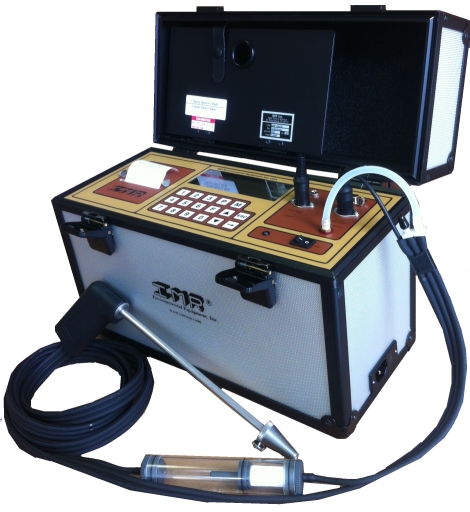 Cung cấp bao gồm:Máy chínhCode: 28000 – 6 – H2S – SPĐo O2: 0 - 21 %Đo CO: 0 - 2,000ppmTính toán CO2: 0 - 25 %Đo NOx: 0 - 1,200ppmĐo NO: 0 - 1,000ppmĐo NO2: 0 - 200ppmDraft (hPa): +/-0 40 hPaMuội than(giấy lọc): 0 - 9Nhiệt độ khí cháy: -20 ÷ 1,200oC (- 4 ÷ 2,192oF) Nhiệt độ môi trường: -20 ÷ 120oC (- 4 ÷ 2,192oF)Hệ số Khí dư/ Lamda: 0 - 999%Hệ số Eff/ Losses: 0 - 99,9 %Bộ nhớGiao diện RS232Tự động hiệu chuẩn Auto ZeroTích hợp chức năng tự kiểm trappm/mg Ref O2Sử dụng tất cả các loại cầu chìMáy inVỏ đựng máy; Bơm khíBẫy ngưng tụGiấy lọcGiấy lọc muội than (soot)Thang so sánh muội thanPin/ bộ sạc: 115/230 V 50/60 HzĐầu dò đo Type S 270 mm / dài 3,5 meter Bộ nạp điện; 01Bao gồmBao gồmPhần mềm điều khiển dữ liệu - IMR DATACode: 90670Thu nhận và truyền và lưu trữ dữ liệu vào PC thông qua giao diện V24 RS 23201BộBao gồmBao gồmCáp giao diện giao diện V24 RS 232Code: 1466001BộBao gồmBao gồmĐo áp với dải đo: ± 40 hPaCode: 1473001BộBao gồmBao gồmĐo chênh áp với dải đo: ± 40 hPaCode: 1473101BộBao gồmBao gồmỐng Pitot đo lưu lượng bằng thép không gỉ, dài 1500 mm với hệ số: 0.84; ống nối ¼”; phần mềm hiển thị đơn vị lưu lượng m/s và in kết quả01BộBao gồmBao gồmDust filter ( in condensate trap )Pack of 10 pcs.01Gói Bao gồmBao gồmTài liệu hướng dẫn sử dụng tiếng Anh và tiếng Việt01BộBao gồmBao gồmLựa chọn thêm:Ống Pitot đo lưu lượng bằng thép không gỉ, dài 300 mm với hệ số: 0.84; ống nối ¼”; phần mềm hiển thị đơn vị lưu lượng m/s và in kết quả; nhiệt độ tối 450oC; dài 750mm01BộCảm biến CO2 NDIRDải đo:  0 - 20 % NDIR01BộCảm biến H2SDải đo: H2S Hydrogen sulfide 0 - 500ppm01BộCảm biến HC/CH4 Hydrocarbons01BộCảm biến NH3 Electro-chemical Dải đo: 0-1000ppmĐộ phân giải 01BộCần lấy mẫu dài Gasprobe Type E 1500 mm, Hose 5 meter compl. with Condence trap & connecter to IMR 280001BộTỔNG TỔNG TỔNG TỔNG TỔNG TỔNG Thuế VAT 10%Thuế VAT 10%Thuế VAT 10%Thuế VAT 10%Thuế VAT 10%Thuế VAT 10%TỔNG CỘNGTỔNG CỘNGTỔNG CỘNGTỔNG CỘNGTỔNG CỘNGTỔNG CỘNGBằng chữ: Bằng chữ: Bằng chữ: Bằng chữ: Bằng chữ: Bằng chữ: Bằng chữ: Mọi thông tin xin liên hệ:Nguyễn Hoàng Long (Mr.)H/p: 0932 664422Tel: (028). 66 570570 – (024).32 009276    Fax: (028). 35 951053Mail: long@vietnguyencov.vn          longvietnguyenco@gmail.comCÔNG TY TNHH TMDV KT VIỆT NGUYỄNP. GIÁM ĐỐC NGUYỄN HOÀNG LONG